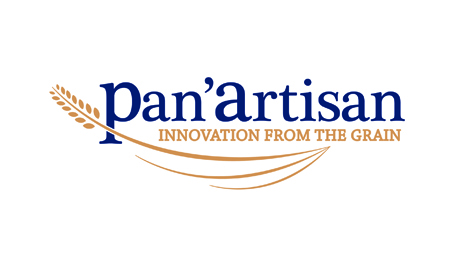 JOB DESCRIPTIONPosition:	PRODUCTION OPERATIVEReport to:	LINE SUPERVISORHours of work:	Shifts between 6am and 10pm from Monday to Friday		Shift between 6am and 12pm on Saturday if required.Job purpose:Working within a team producing bakery products performing various activities within the factory which includes handling food through the various stages from weighing to packing. Duties:Weighing and mixing of ingredients in accordance with Process ManualMoving dough between production points including placing pieces into pans. Lifting and loading of full and empty pans into racks.Pushing of large racks (empty and loaded) between production points.Stacking boxes with weights of up to 20kg onto pallets, with consideration to H & S guidelines.  To adhere to Good Manufacturing Practices at all times, which includes food safety, housekeeping and process adherence. To produce products to the required quality standards adhering to recipes and specifications and reporting any issues to the supervisor or manager as soon as they are evident.To comply with all Health and Safety requirements and reporting any Health & Safety issues, including unsafe behaviour in the workplace.To assist with keeping the production area clean during production with “clean as you go” policyTo assist cleaning the production line and area of work at the end of the shift.To perform any other reasonable tasks requested by supervisors and managers.Key Qualities and skills:Attention to detail and pride. Ability to work under own initiative and meet the required standards.Understanding of food safety.English is the language of operation on site.Physically able to complete the required tasks effectively.